　　年　　月　　日神戸大学工学部長　殿工 学 部　　　 　　　　　　学科学籍番号　　　 　　  　　　　番住　　所　  〒電話番号e-mail氏    名                     復　　　学　　　願下記のとおり復学したいので御許可願います。記１理　由２復学年月日　　　　　　　　　　　年　　　月　　　日注　病気の場合は健康診断書（復学意見書）添付のこと。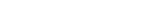 教務学生係記入欄教務学生係記入欄「学生の身分異動等チェックシート受領書」受付番号システム入力